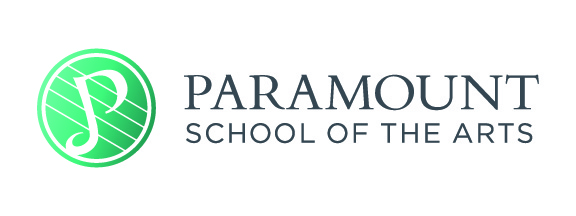 8 East Galena Blvd. Ste. 230 Aurora, IL 60506 * 609-896-6810* school@paramountarts.com	                                    PSA Scholarship Application STUDENT NAME: ________________________________________________STUDENT NAME(S):__________________________________________STUDENT INFORMATIONSTUDENT INFORMATIONSTUDENT INFORMATIONSTUDENT INFORMATIONSTUDENT INFORMATIONSTUDENT INFORMATIONSTUDENT INFORMATIONSTUDENT INFORMATIONSTUDENT INFORMATIONSTUDENT INFORMATIONSTUDENT INFORMATIONLAST NAMELAST NAMEFIRST NAMEFIRST NAMEFIRST NAMEFIRST NAMEFIRST NAMEFIRST NAMEM.I.M.I.DATE OF BIRTHEMAILEMAILEMAILRACE/ETHNICITY (OPTIONAL)RACE/ETHNICITY (OPTIONAL)RACE/ETHNICITY (OPTIONAL)RACE/ETHNICITY (OPTIONAL)Gender IdentityGender IdentityAGE AGE STREET ADDRESSSTREET ADDRESSSTREET ADDRESSSTREET ADDRESSSTREET ADDRESSSTREET ADDRESSSTREET ADDRESSCITYCITYSTATESTATEZIPHOME PHONEHOME PHONEHOME PHONEHOME PHONECELLPHONECELLPHONECELLPHONECELLPHONECELLPHONECELLPHONESCHOOL(S) ATTENDING (if homeschooled, please note that)SCHOOL(S) ATTENDING (if homeschooled, please note that)SCHOOL(S) ATTENDING (if homeschooled, please note that)SCHOOL(S) ATTENDING (if homeschooled, please note that)SCHOOL(S) ATTENDING (if homeschooled, please note that)SCHOOL(S) ATTENDING (if homeschooled, please note that)SCHOOL GRADE FOR FALL SCHOOL GRADE FOR FALL SCHOOL GRADE FOR FALL SCHOOL GRADE FOR FALL SCHOOL GRADE FOR FALL DOES YOUR SCHOOL PROVIDE THEATER CLASSES?DOES YOUR SCHOOL PROVIDE THEATER CLASSES?DOES YOUR SCHOOL PROVIDE THEATER CLASSES?DOES YOUR SCHOOL PROVIDE THEATER CLASSES?DOES YOUR SCHOOL PROVIDE THEATER CLASSES?DOES YOUR SCHOOL PROVIDE THEATER CLASSES?DOES YOUR SCHOOL PROVIDE THEATER CLASSES?Please list all classes/camps for which you are requesting scholarship assistance belowPlease list all classes/camps for which you are requesting scholarship assistance belowPlease list all classes/camps for which you are requesting scholarship assistance belowPlease list all classes/camps for which you are requesting scholarship assistance belowPlease list all classes/camps for which you are requesting scholarship assistance belowClass TitleClass DatesClass DatesClass DatesTuition CostEx. Theatre Exploration CampAugust 2-6August 2-6August 2-6$220Total Tuition Cost:Total Tuition Cost:Total Tuition Cost:Total Tuition Cost:HOW MUCH CAN YOU AFFORD TO PAY OF THE TUITION (circle one)     15%              30%             45%         75%                                                                                                                                                                                                     Total:___________HOW MUCH CAN YOU AFFORD TO PAY OF THE TUITION (circle one)     15%              30%             45%         75%                                                                                                                                                                                                     Total:___________HOW MUCH CAN YOU AFFORD TO PAY OF THE TUITION (circle one)     15%              30%             45%         75%                                                                                                                                                                                                     Total:___________HOW MUCH CAN YOU AFFORD TO PAY OF THE TUITION (circle one)     15%              30%             45%         75%                                                                                                                                                                                                     Total:___________HOW MUCH CAN YOU AFFORD TO PAY OF THE TUITION (circle one)     15%              30%             45%         75%                                                                                                                                                                                                     Total:___________Have you already enrolled in the classes above? (circle one)        YES        NOHave you already enrolled in the classes above? (circle one)        YES        NOHave you already enrolled in the classes above? (circle one)        YES        NOHave you already enrolled in the classes above? (circle one)        YES        NOHave you already enrolled in the classes above? (circle one)        YES        NOPARENT/LEGAL GUARDIAN INFORMATIONPARENT/LEGAL GUARDIAN INFORMATIONPARENT/LEGAL GUARDIAN INFORMATIONPARENT/LEGAL GUARDIAN INFORMATIONPARENT/LEGAL GUARDIAN INFORMATIONPARENT/GUARDIAN 1 LAST NAMEPARENT/GUARDIAN 1  FIRST NAMEM.I.HOME PHONEHOME PHONEPLACE OF EMPLOYMENTOCCUPATIONWORK PHONECELLPHONECELLPHONECHECK ONE:              FULL TIME             PART TIME               UNEMPLOYEDCHECK ONE:              FULL TIME             PART TIME               UNEMPLOYEDCHECK ONE:              FULL TIME             PART TIME               UNEMPLOYEDPARENT/GUARDIAN 2 LAST NAMEPARENT/GUARDIAN 2 FIRST NAMEM.I.MAIN PHONEMAIN PHONEPLACE OF EMPLOYMENTOCCUPATIONWORKPHONECELLPHONECELLPHONECHECK ONE:              FULL TIME             PART TIME               UNEMPLOYEDCHECK ONE:              FULL TIME             PART TIME               UNEMPLOYEDCHECK ONE:              FULL TIME             PART TIME               UNEMPLOYEDHOW DID YOU HEAR ABOUT PSA? (CHECK ALL THAT APPLY)  Current PSA Student             Facebook           Email              Paramount Website             Event                    Walk-in   Instagram                              Flyer                     Referral         Other: ________________________________________HOW DID YOU HEAR ABOUT PSA? (CHECK ALL THAT APPLY)  Current PSA Student             Facebook           Email              Paramount Website             Event                    Walk-in   Instagram                              Flyer                     Referral         Other: ________________________________________HOW DID YOU HEAR ABOUT PSA? (CHECK ALL THAT APPLY)  Current PSA Student             Facebook           Email              Paramount Website             Event                    Walk-in   Instagram                              Flyer                     Referral         Other: ________________________________________HOW DID YOU HEAR ABOUT PSA? (CHECK ALL THAT APPLY)  Current PSA Student             Facebook           Email              Paramount Website             Event                    Walk-in   Instagram                              Flyer                     Referral         Other: ________________________________________HOW DID YOU HEAR ABOUT PSA? (CHECK ALL THAT APPLY)  Current PSA Student             Facebook           Email              Paramount Website             Event                    Walk-in   Instagram                              Flyer                     Referral         Other: ________________________________________FINANCIAL INFORMATIONFINANCIAL INFORMATIONFINANCIAL INFORMATIONFINANCIAL INFORMATIONFINANCIAL INFORMATIONNO. OF FAMILY MEMBERS INCULDING SELF:NO. OF FAMILY MEMBERS INCULDING SELF:NO. OF FAMILY MEMBERS INCULDING SELF:NO. OF FAMILY MEMBERS INCULDING SELF:NO. OF FAMILY MEMBERS INCULDING SELF:ACKNOWLEDGMENTACKNOWLEDGMENTACKNOWLEDGMENTACKNOWLEDGMENTACKNOWLEDGMENTI certify that all of the information stated on this application is true and correct. I understand that in order for my application to be considered, I must complete this application in full. Submission of this application does not promise a scholarship award. The amount and term of all awards are made at the sole discretion of Paramount School of the Arts. Any falsifications of information included in this application will result in the immediate termination of any scholarship award. All scholarship awards are made based on availability of funds in the Paramount School of the Arts budget, and may be modified or terminated at any time at Paramount School of the Arts’ discretion. STUDENT NAME:_________________________________________________PARENT/GUARDIAN SIGNATURE: __________________________________________________DATE:_____________________PARENT/GUARDIAN NAME (please print): ____________________________________________________I certify that all of the information stated on this application is true and correct. I understand that in order for my application to be considered, I must complete this application in full. Submission of this application does not promise a scholarship award. The amount and term of all awards are made at the sole discretion of Paramount School of the Arts. Any falsifications of information included in this application will result in the immediate termination of any scholarship award. All scholarship awards are made based on availability of funds in the Paramount School of the Arts budget, and may be modified or terminated at any time at Paramount School of the Arts’ discretion. STUDENT NAME:_________________________________________________PARENT/GUARDIAN SIGNATURE: __________________________________________________DATE:_____________________PARENT/GUARDIAN NAME (please print): ____________________________________________________I certify that all of the information stated on this application is true and correct. I understand that in order for my application to be considered, I must complete this application in full. Submission of this application does not promise a scholarship award. The amount and term of all awards are made at the sole discretion of Paramount School of the Arts. Any falsifications of information included in this application will result in the immediate termination of any scholarship award. All scholarship awards are made based on availability of funds in the Paramount School of the Arts budget, and may be modified or terminated at any time at Paramount School of the Arts’ discretion. STUDENT NAME:_________________________________________________PARENT/GUARDIAN SIGNATURE: __________________________________________________DATE:_____________________PARENT/GUARDIAN NAME (please print): ____________________________________________________I certify that all of the information stated on this application is true and correct. I understand that in order for my application to be considered, I must complete this application in full. Submission of this application does not promise a scholarship award. The amount and term of all awards are made at the sole discretion of Paramount School of the Arts. Any falsifications of information included in this application will result in the immediate termination of any scholarship award. All scholarship awards are made based on availability of funds in the Paramount School of the Arts budget, and may be modified or terminated at any time at Paramount School of the Arts’ discretion. STUDENT NAME:_________________________________________________PARENT/GUARDIAN SIGNATURE: __________________________________________________DATE:_____________________PARENT/GUARDIAN NAME (please print): ____________________________________________________I certify that all of the information stated on this application is true and correct. I understand that in order for my application to be considered, I must complete this application in full. Submission of this application does not promise a scholarship award. The amount and term of all awards are made at the sole discretion of Paramount School of the Arts. Any falsifications of information included in this application will result in the immediate termination of any scholarship award. All scholarship awards are made based on availability of funds in the Paramount School of the Arts budget, and may be modified or terminated at any time at Paramount School of the Arts’ discretion. STUDENT NAME:_________________________________________________PARENT/GUARDIAN SIGNATURE: __________________________________________________DATE:_____________________PARENT/GUARDIAN NAME (please print): ____________________________________________________FOR OFFICE USE ONLYDate Received:_________________  In Person           Email          MailAmount Awarded:________________Date Entered: ___________________ Award Notification Sent Date:______________STATEMENT OF IMPACTTell us why you want to study at Paramount School of the arts. What do you hope to learn? What are your future artistic goals?Why are the arts important to you?What would it mean to receive a scholarship award?List any professional and/or amateur appearances and groups you have performed withList any previous performing arts instructionDOCUMENTATIONThe following documentation must be included with this application in order to be considered for a scholarship award:______Application Form______References: All student must provide a reference from an adult who is not a family member, such as a coach, school                                   teacher, religious education teacher, or day care provider. Current Paramount School of the Arts Students must                                  provide a reference from their current PSA teacher. Return in person or by mail to:   Scholarship ProgramParamount School of the Arts8 E. Galena Blvd., Ste. 230Aurora, IL 60506Or by email to: 	school@paramountarts.com	Subject: “STUDENT NAME Scholarship App”